韩济生院士获美国针刺研究学会“针灸研究终身成就奖”中国针灸学会与美国针刺研究学会联合召开的“2014国际针灸研讨会”于2014年5月30日至6月1日在北京召开，主题为“针灸研究对21世纪全球医疗卫生的影响”。会议期间美国针刺研究学会将该学会首次设立的“针刺研究终身成就奖”颁发给韩济生院士。美国针刺研究学会创始人Hammerschlag教授在颁奖词中表彰韩济生在“阐明针刺镇痛的科学基础方面所做的原创性、具有高度影响力的科学研究”，指出“他在开辟东西方之间的通路上留下的足迹将被长远铭记”。韩济生在受奖后发表题为“针刺研究是我生命的主要部分”的大会报告，介绍自己半个世纪以来在北京大学医学部神经科学研究所所做的工作，为自己的研究团队能在这一历史机遇中为中国和世界针刺医学的发展做出贡献而深感庆幸。来自20多个国家与地区的中外针灸医学界代表二百余人用热烈掌声对韩济生院士的工作予以高度肯定。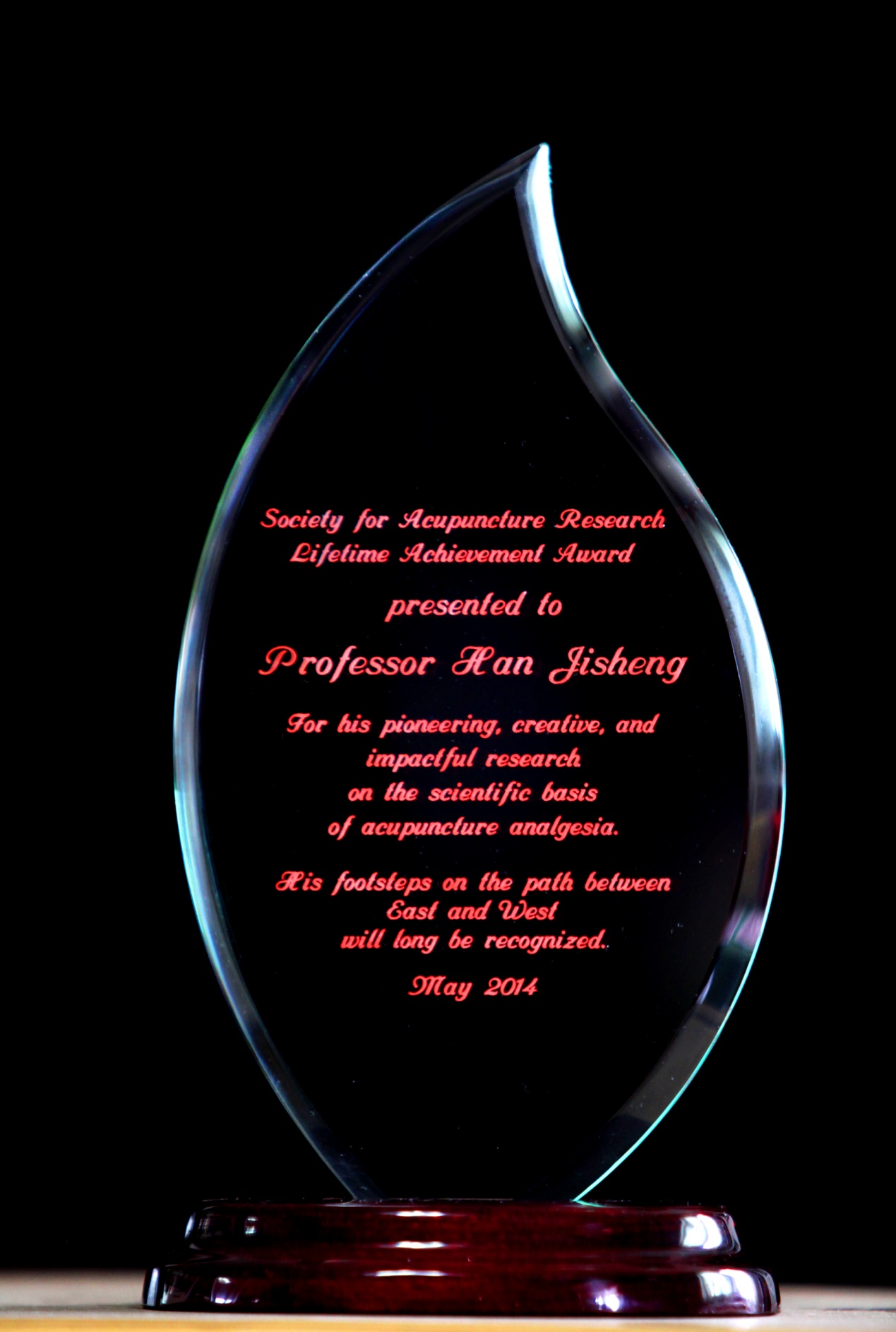 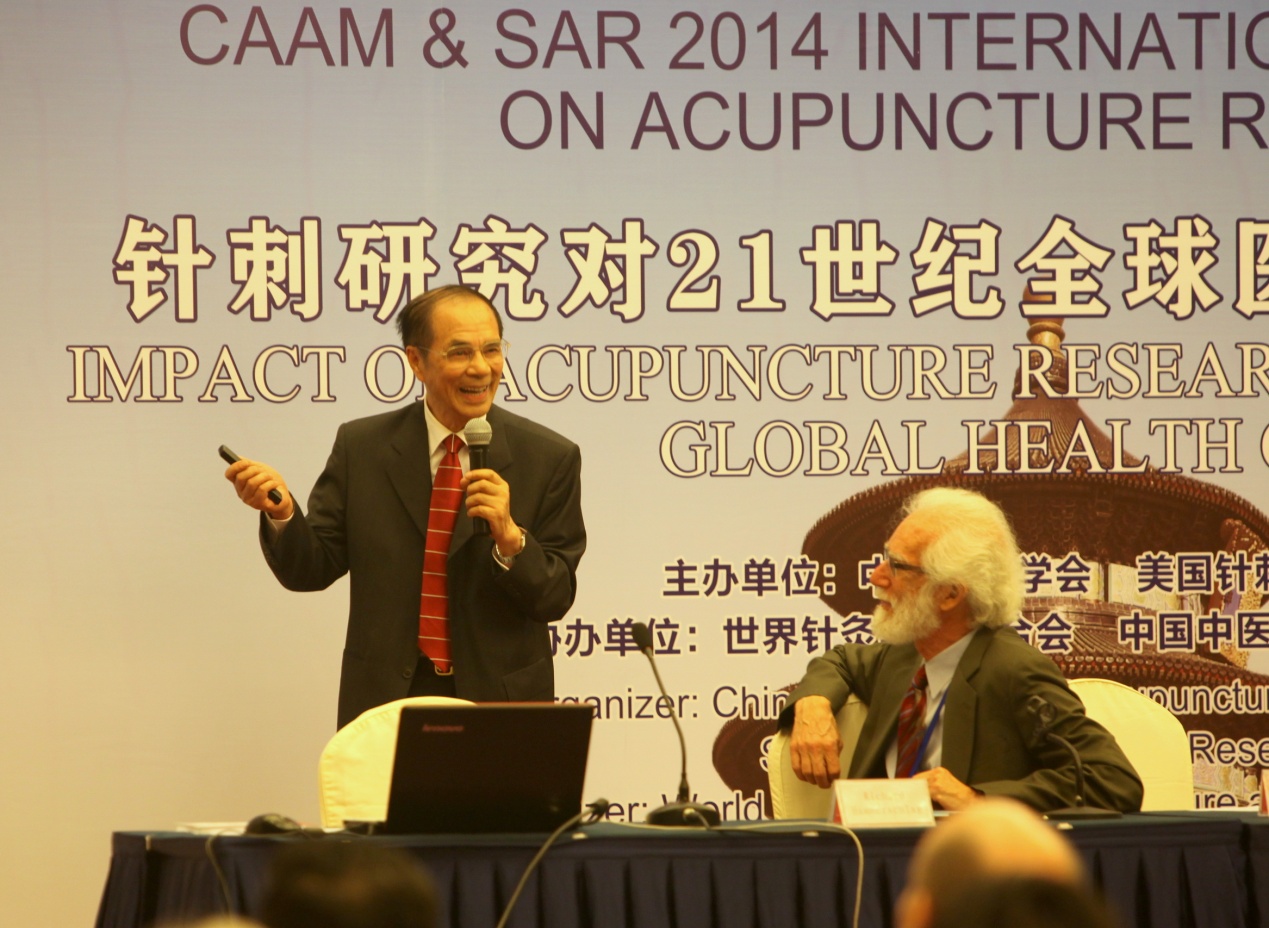 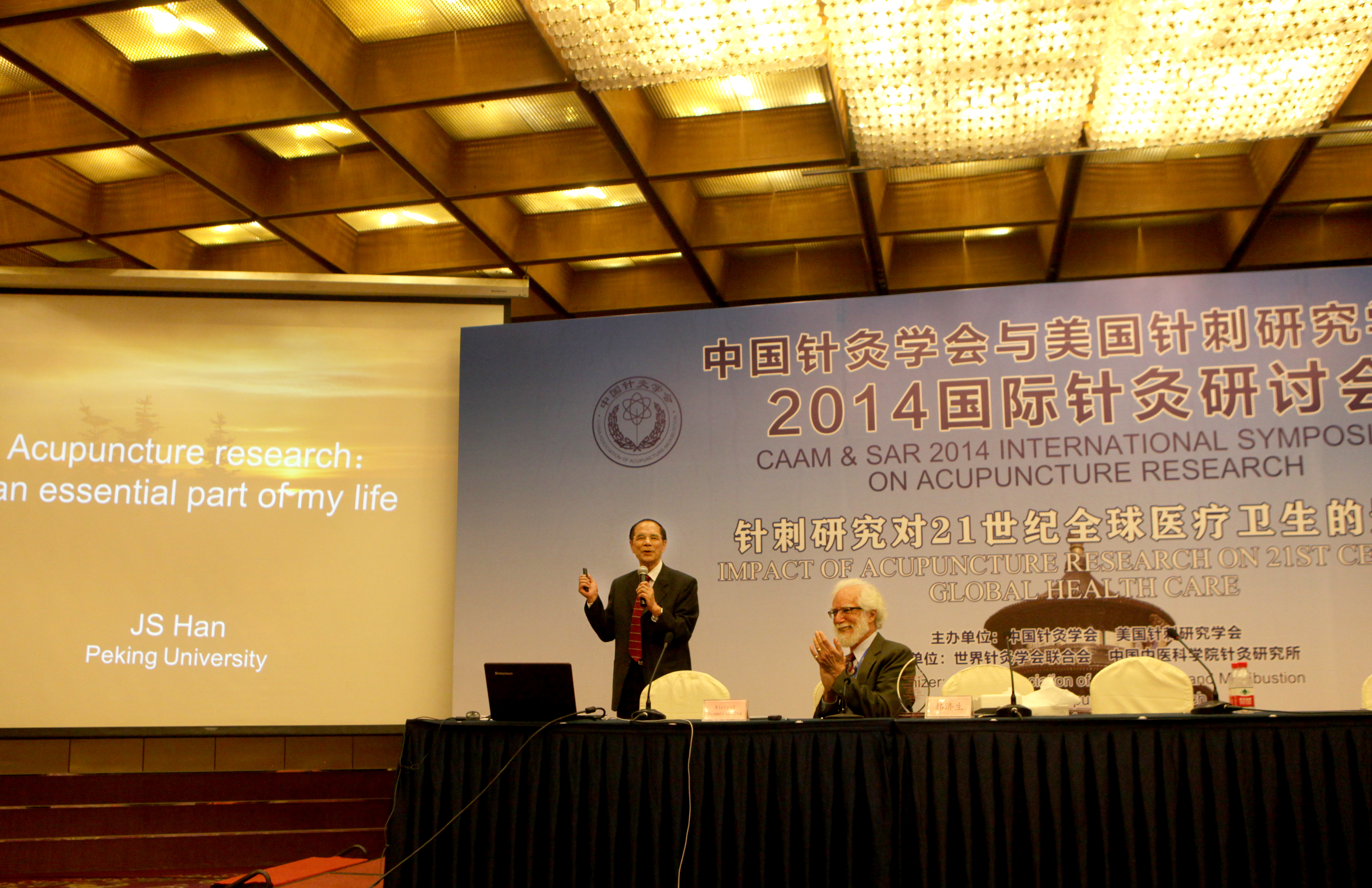 